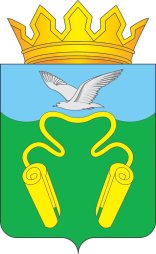 АДМИНИСТРАЦИЯЛУГОВСКОГО СЕЛЬСКОГО ПОСЕЛЕНИЯКИНЕШЕМСКОГО МУНИЦИПАЛЬНОГО РАЙОНАПОСТАНОВЛЕНИЕ«25» сентября 2014 года               д. Луговое                                   № 63(в редакции постановлений от 02.06.2015 г. № 73, от 23.12.2016 № 145, от 22.05.2020 г. № 40, от 26.10.2020 г. № 95)О Реестре муниципальных услуг Луговского сельского поселения Кинешемского муниципального района В соответствии со статьей 11 Федерального закона от 27 июля 2010 года № 210-ФЗ «Об организации предоставления государственных и муниципальных услуг», руководствуясь 35, 41 и 42 Устава Луговского сельского поселения Кинешемского муниципального района, администрация Луговского сельского поселения Кинешемского муниципального района постановляет:1. Утвердить прилагаемый Реестр муниципальных услуг Луговского сельского поселения Кинешемского муниципального района.2. Разместить Реестр муниципальных услуг Луговского сельского поселения Кинешемского муниципального района, утвержденный настоящим постановлением, на официальном сайте Кинешемского муниципального района www.mrkineshma.ru в разделе «Луговское сельское поселение» в информационно-телекоммуникационной сети «Интернет».3. Обнародовать настоящее постановление в соответствии с частью 8 статьи 42 Устава Луговского сельского поселения.4. Настоящее постановление вступает в силу после его обнародования.Глава администрацииЛуговского сельского поселения                                    С.П. КуликовУтвержденпостановлением администрации Луговского сельского поселения от 25.09.2014  № 63(в редакции постановлений от 02.06.2015 г. № 73,от 23.12.2016 № 145, от 22.05.2020 г. № 40, от 26.10.2020 г. № 95)РЕЕСТРмуниципальных услуг Луговского сельского поселения Кинешемского муниципального районаПорядковый номер муниципальной услуги <1>Наименование муниципальной услугиИсполнитель муниципальной услугиНаличие муниципального задания (да/нет)Категории получателей (потребителей) муниципальной услугиНПА, предусматривающий оказание муниципальной услуги, необходимых и обязательных услуг (дата, номер, наименование)Отметка о наличии/отсутствии НПА об утверждении административного регламента о муниципальной услугеВозмездность предоставления муниципальной услуги (платная/бесплатная)Порядковый номер муниципальной услуги <1>Наименование необходимых и обязательных услуг для предоставления муниципальной услуги <2>Исполнители необходимых и обязательных услугНаличие муниципального задания (да/нет)Категории получателей (потребителей) муниципальной услугиНПА, предусматривающий оказание муниципальной услуги, необходимых и обязательных услуг (дата, номер, наименование)Отметка о наличии/отсутствии НПА об утверждении административного регламента о муниципальной услугеВозмездность предоставления муниципальной услуги (платная/бесплатная)123456781Выдача паспорта на объект для предприятий торговли, общественного питания и бытового обслуживания населенияСпециалист администрациинетИП, юридические лицаФЗ от 06.10.2003 N 131-ФЗ "Об общих принципах организации местного самоуправления в Российской Федерации"постановление администрации от 28.09.2012 № 70        (в действующей редакции)бесплатная2Выдача (переоформление, продление срока действия) разрешения на право организации розничного рынкаСпециалист администрациинетИП, юридические лицапостановление Правительства Российской Федерации от 10.03.2007     № 148 "Об утверждении Правил выдачи разрешений на право организации розничного рынка"постановление администрации от 29.06.2012 № 47       (в действующей редакции)бесплатная3Выдача разрешения на обмен жилыми помещениямиСпециалист администрациинетФизические лицаЖилищный кодекс РФ;постановление администрации от 30.09.2020 г. № 81бесплатная4Присвоение адресов объектам недвижимости, установление местоположений строениямСпециалист администрациинетФизические лица, ИП, юридические лица Федеральный закон от 24.07.2007 № 221-ФЗ «О государственном кадастре недвижимости»постановление администрации от 07.06.2016 г. № 57 (в действующей редакции)бесплатная5Предоставление информации об объектах недвижимого имущества находящихся в муниципальной собственности и предназначенных для сдачи в арендуСпециалист администрациинетФизические лица, ИП, юридические лица ФЗ от 06.10.2003 г. № 131-ФЗ «Об общих принципах организации местного самоуправления в Российской Федерации»,  Устав Луговского сельского поселения постановление администрации от 05.12.2013 № 115 (в действующей редакции)бесплатная6Принятие решения о признании (либо об отказе в признании) молодой семьи участницей подпрограммы «Обеспечение жильем молодых семей» Специалист администрациинетФизические лицаЖилищный кодекс РФ постановление администрации от 11.09.2018 г. № 47    (в действующей редакции)бесплатная7Предоставление информации о порядке предоставления жилищно-коммунальных услуг населениюСпециалист администрациинетФизические лица, ИП, юридические лицаЖилищный кодекс РФпостановление администрации от 11.03.2013 г. № 32    (изм. от 05.12.2013 г. № 117, от 23.04.2015 г. № 51)бесплатная8Предоставление информации об очередности предоставления жилых помещений муниципального жилищного фонда гражданам, состоящим  на учете в качестве нуждающихся в жилых помещениях, предоставляемых по договорам социального наймаСпециалист администрациинетФизические лицаЖилищный кодекс РФ Устав Луговского сельского поселенияпостановление администрации от 11.03.2013 г.  № 35   (изм. от 23.04.2015 г. № 52)бесплатная 9Заключение договоров  найма жилых помещений  специализированного жилищного фондаСпециалист администрациинетФизические лицаЖилищный кодекс РФбесплатная10Выдача разрешения на вселение в жилые помещения по договорам социального найма других граждан в качестве членов семьи нанимателяСпециалист администрациинетФизические лицаЖилищный кодекс РФ, ФЗ от 06.10.2003 г. № 131-ФЗ «Об общих принципах организации местного самоуправления в Российской Федерации»,постановление администрации от 20.03.2013 г. № 47 (изм. от 23.04.2015 г. № 53)бесплатная11Заключение договора социального найма жилого помещения муниципального жилищного фондаСпециалист администрациинетФизические лицаЖилищный кодекс РФ, ФЗ от 06.10.2003 г. № 131-ФЗ «Об общих принципах организации местного самоуправления в Российской Федерации», Устав Луговского сельского поселениябесплатная12Выдача документов (выписки из похозяйственной книги, карточки учета собственников жилого помещения, справок и иных документов)Специалист администрациинетФизические лицаФедеральный закон от 21.07.1997 № 122-ФЗ «О государственной регистрации прав на недвижимое имущество и сделок с ним»; Федеральный закон от 22.10.2004 № 125-ФЗ «Об архивном деле в Российской Федерации»  бесплатная13Выдача разрешения на размещение нестационарного торгового объекта Специалист администрациинетИП, юридические лицаФедеральный закон от 28.12.2009 № 381-ФЗ (ред. от 28.12.2013) «Об основах государственного регулирования торговой деятельности в Российской Федерации»» постановление администрации от 26.08.2016 г. № 98бесплатная14Утверждение схемы расположения земельного участка на кадастровом плане территорииСпециалист администрациинетФизические лица, ИП, юридические лицаГражданский кодекс Российской Федерации Земельный кодекс Российской Федерации Федеральный закон от 24.07.2007 № 221-ФЗ «О государственном кадастре недвижимости»постановление администрации от 29.05.2015 № 66   (изм. от 06.04.2016 г. № 38, от 01.06.2016 г. № 51, от 09.02.2017 г. № 7)                                     бесплатная15Предварительное согласование предоставления земельного участка, находящегося в муниципальной собственностиСпециалист администрациинетФизические лица, ИП, юридические лицаЗемельный кодекс Российской Федерации;Федеральный закон от 24.07.2007 № 221-ФЗ «О государственном кадастре недвижимости»постановление администрации от 29.05.2015 г. № 67 (изм. от 06.04.2016 г. № 38, от 01.06.2016 г. № 52, от 09.02.2017 г. № 7, от 23.06.2017 г. № 40, от 14.02.2018 г. № 4, от 01.11.2018 г. № 56, от 21.06.2019 г. № 42, от 28.10.2019 г. № 74)бесплатная16Предоставление земельного участка, свободного от здания, сооружения в собственность бесплатно или в постоянное (бессрочное) пользованиеСпециалист администрациинетФизические лица, ИП, юридические лицаГражданский кодекс Российской Федерации Земельный кодекс Российской Федерации Федеральный закон от 06.10.2003 №131-ФЗ «Об общих принципах организации местного самоуправления в Российской Федерации»постановление администрации от 29.05.2015 г. № 68 (изм. от 05.02.2016 г. № 9, от 01.06.2016 г. № 53, от 09.02.2017 г. № 7, от 23.06.2017 г. № 38)бесплатная17Предоставление юридическим и физическим лицам земельных участков, свободных 
от зданий, сооружений, в аренду, безвозмездное пользование без проведения торговСпециалист администрациинетФизические лица, ИП, юридические лицаЗемельный кодекс Российской Федерации Федеральный закон от 06.10.2003 №131-ФЗ «Об общих принципах организации местного самоуправления в Российской Федерации»постановление администрации от 29.05.2015 г. № 69 (изм. от 05.02.2016 г. № 11, от 01.06.2016 г. № 54, от 09.02.2017 г. № 7)бесплатная18Предоставление в собственность, постоянное (бессрочное) пользование, в безвозмездное пользование и в аренду юридическим и физическим лицам земельных участков, на которых расположены здания, сооруженияСпециалист администрациинетФизические лица, ИП, юридические лицаГражданский кодекс Российской Федерации Земельный кодекс Российской Федерации Федеральный закон от 24.07.2007 № 221-ФЗ «О государственном кадастре недвижимости» постановление администрации от 29.05.2015 г. № 72 (изм. от 05.02.2016 г., от 22.05.2018 г. № 24, от 18.02.2019 г. № 15, от 16.09.2019 г. № 57)бесплатная19Прекращение права постоянного (бессрочного) пользования или пожизненного наследуемого владения земельным участком по заявлению правообладателяСпециалист администрациинетФизические лица, ИП, юридические лицаГражданский кодекс Российской Федерации Земельный кодекс Российской Федерации Федеральный закон от 06.10.2003 №131-ФЗ «Об общих принципах организации местного самоуправления в Российской Федерации»постановление администрации от 29.05.2015 г. № 70 (изм. от 29.10.2015 г. № 135, от 05.02.2016 г. № 10, от 01.06.2016 г № 55, от 09.02.2017 г. № 7, от 23.06.2017 г. № 39)бесплатная20Предоставление в аренду без проведения торгов земельных участков, государственная собственность на которые не разграничена или находящихся в собственности муниципального образования, однократно для завершения строительства объектов незавершенного строительстваСпециалист администрациинетФизические лица, ИП, юридические лицаЗемельный кодекс РФ Федеральный закон от 24.07.2007 № 221-ФЗ «О государственном кадастре недвижимости» Федеральный закон от 13.07.2015 № 218-ФЗ «О государственной регистрации недвижимости»постановление администрации от 29.05.2015 г. № 71 (изм. от 29.10.2015 г. № 136, от 13.01.2020 г. № 1)бесплатная21Выдача письменных разъяснений по вопросам применения нормативных правовых актов Луговского сельского поселения о местных налогах и сборахСпециалист администрациинетФизические лица, ИП, юридические лицаНалоговый кодекс Российской Федерации, ФЗ от 06.10.2003 г. № 131-ФЗ «Об общих принципах организации местного самоуправления в Российской Федерации», Устав Луговского сельского поселенияпостановление администрации от 23.12.2016 № 144 (изм. от 26.05.2017 г. № 32)бесплатная22Осуществление муниципального контроля в сфере благоустройстваСпециалист администрациинетФизические лица, ИП, юридические лицаФЗ от 06.10.2003 г. № 131-ФЗ «Об общих принципах организации местного самоуправления в Российской Федерации»постановление администрации от 01.12.2016 г. № 135 (изм. от 02.06.2017 г. № 34, от 19.02.2018 г. № 6, 15.08.2019 г. № 53)бесплатная23Предоставление порубочного билета и(или) разрешения на пересадку деревьев и кустарников на территории Луговского сельского поселения Специалист администрациинетФизические лица, ИП, юридические лицаФедеральным законом от 10.01.2002 № 7-ФЗ «Об охране окружающей среды»; Федеральным законом от 06.10.2003 № 131-ФЗ «Об общих принципах организации местного самоуправления в Российской Федерации»;постановление администрации от 04.09.2017 г. № 66 (изм. от 27.11.2017 г. № 83, от 19.02.2018 г. № 8, от 19.02.2020 г. № 19)бесплатная24Принятие на учет граждан в качестве нуждающихся в жилых помещенияхСпециалист администрациинетФизические лицаФЗ от 06.10.2003 г. № 131-ФЗ «Об общих принципах организации местного самоуправления в Российской Федерации», Жилищный кодекс РФ, Закон Ивановской области от 17.05.2006 г. № 50-ОЗ «О порядке ведения учета граждан в качестве нуждающихся в жилых помещениях, предоставляемых по договорам социального найма»постановление администрации от 01.06.2018 г. № 29 (изм. от01.11.2018 г. № 55, от 21.06.2019 г. № 43, от 01.10.2019 г. № 65, от 28.101.2019 г. № 75, от 25.11.2019 г. № 88)бесплатная25Предоставление муниципального имущества, включенного в перечень имущества Луговского сельского поселения, свободного от прав третьих лиц (за исключением права хозяйственного ведения, права оперативного управления, а также имущественных прав субъектов малого и среднего предпринимательства)Специалист администрациинетИП, юридические лицаФедеральный закон от 06.10.2003 № 131-ФЗ «Об общих принципах организации местного самоуправления в Российской Федерации», ФЗ от 21.12.2001 №178-ФЗ «О приватизации государственного и муниципального имущества»постановление администрации от 11.02.2019 г. № 12бесплатная26Предоставление разрешения на осуществление земляных работСпециалист администрациинетФизические лица, ИП, юридические лицаФедеральный закон от 06.10.2003 г. № 131-ФЗ «Об общих принципах организации местного самоуправления в Российской Федерации»; Федеральным законом от 30.03.1999 г. № 52-ФЗ «О санитарно- эпидемиологическом благополучии населения»; Федеральным законом от 10.01.2002 № 7-ФЗ «Об охране окружающей среды»; Федеральным законом от 27.07.2010 № 210-ФЗ «Об организации предоставления государственных и муниципальных услуг»постановление администрации от 19.07.2019 г. № 50 (изм. от 02.10.2019 г. № 66)бесплатная27Выдача разрешения на перезахоронениеСпециалист администрациинетФизические лицаФедеральный закон от 06.10.2003 № 131-ФЗ «Об общих принципах организации местного самоуправления в Российской Федерации»;Федеральный закон от 12.01.1996 № 8-ФЗ «О погребении и похоронном деле»постановление администрации от 18.02.2020 г. № 18бесплатная